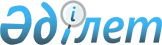 О внесении изменений в решение маслихата Аккайынского района Северо-Казахстанской области от 23 декабря 2022 года № 24-1 "Об утверждении бюджета Аккайынского района на 2023-2025 годы"Решение маслихата Аккайынского района Северо-Казахстанской области от 3 августа 2023 года № 6-1
      Маслихат Аккайынского района Северо-Казахстанской области РЕШИЛ:
      1. Внести в решение маслихата Аккайынского района Северо-Казахстанской области "Об утверждении бюджета Аккайынского района на 2023-2025 годы" от 23 декабря 2022 года № 24-1 следующие изменения:
      пункт 1 изложить в новой редакции:
       "1. Утвердить бюджет Аккайынского района на 2023 -2025 годы согласно приложениям 1, 2 и 3 к настоящему решению соответственно, в том числе на 2023 год в следующих объемах:
      1) доходы – 3699493,4 тысяч тенге:
      налоговые поступления - 1083208 тысяч тенге;
      неналоговые поступления – 24639 тысяч тенге;
      поступления от продажи основного капитала – 25390 тысяч тенге;
      поступления трансфертов – 2566256,4 тысяч тенге;
      2) затраты – 4115999,5 тысяч тенге;
      3) чистое бюджетное кредитование – 26714 тысяч тенге:
      бюджетные кредиты –56925 тысяч тенге;
      погашение бюджетных кредитов – 30211 тысяч тенге;
      4) сальдо по операциям с финансовыми активами - 0 тысяч тенге:
      приобретение финансовых активов - 0 тысяч тенге;
      поступления от продажи финансовых активов государства - 0 тысяч тенге;
      5) дефицит (профицит) бюджета - - 401470,1 тысяч тенге;
      5-1) ненефтяной дефицит (профицит) бюджета - 0 тысяч тенге;
      6) финансирование дефицита (использование профицита) бюджета – 401470,1 тысяч тенге:
      поступление займов – 56925 тысяч тенге;
      погашение займов – 30211 тысяч тенге;
      используемые остатки бюджетных средств – 416506,1 тысяч тенге.";
      абзац шестой подпункта 9) пункта 2 изложить в новой редакции:
       "легковые автомобили (кроме автомобилей с ручным управлением или адаптером ручного управления, специально предназначенных для лиц с инвалидностью), произведенные на территории Республики Казахстан;";
      приложения 1, 5 указанному решению изложить в новой редакции согласно приложениям 1, 2 к настоящему решению.
      2. Настоящее решение вводится в действие с 1 января 2023 года. Бюджет Аккайынского района на 2023 год Расходы бюджета района за счет свободных остатков бюджетных средств, сложившихся на начало финансового года и возврата неиспользованных (недоиспользованных) в 2022 году целевых трансфертов из областного и республиканского бюджета, в том числе из Национального фонда Республики Казахстан
					© 2012. РГП на ПХВ «Институт законодательства и правовой информации Республики Казахстан» Министерства юстиции Республики Казахстан
				
      Председатель маслихата Аккайынского района Северо-Казахстанской области 

Е. Жакенов
Приложение 1к решению маслихатаАккайынского районаСеверо-Казахстанской областиот 3 августа 2023 года № 6-1Приложение 1к решению маслихатаАккайынского районаСеверо-Казахстанской областиот 23 декабря 2022 года № 24-1
Категория
Класс
Подкласс
Подкласс
Наименование
Наименование
Наименование
Сумма, 
тысяч тенге
1) Доходы
1) Доходы
1) Доходы
3699493,4
1
Налоговые поступления
Налоговые поступления
Налоговые поступления
1083208
01
Подоходный налог
Подоходный налог
Подоходный налог
170281
1
1
Корпоративный подоходный налог
Корпоративный подоходный налог
Корпоративный подоходный налог
170281
03
Социальный налог
Социальный налог
Социальный налог
507861
1
1
Социальный налог
Социальный налог
Социальный налог
507861
04
Налоги на собственность
Налоги на собственность
Налоги на собственность
316675
1
1
Налоги на имущество
Налоги на имущество
Налоги на имущество
316675
05
Внутренние налоги на товары, работы и услуги
Внутренние налоги на товары, работы и услуги
Внутренние налоги на товары, работы и услуги
78190
2
2
Акцизы
Акцизы
Акцизы
2793
3
3
Поступления за использование природных и других ресурсов
Поступления за использование природных и других ресурсов
Поступления за использование природных и других ресурсов
67264
4
4
Сборы за ведение предпринимательской и профессиональной деятельности
Сборы за ведение предпринимательской и профессиональной деятельности
Сборы за ведение предпринимательской и профессиональной деятельности
8133
08
Обязательные платежи, взимаемые за совершение юридически значимых действий и (или) выдачу документов уполномоченными на то государственными органами или должностными лицами
Обязательные платежи, взимаемые за совершение юридически значимых действий и (или) выдачу документов уполномоченными на то государственными органами или должностными лицами
Обязательные платежи, взимаемые за совершение юридически значимых действий и (или) выдачу документов уполномоченными на то государственными органами или должностными лицами
10201
1
1
Государственная пошлина 
Государственная пошлина 
Государственная пошлина 
10201
2
Неналоговые поступления
Неналоговые поступления
Неналоговые поступления
24639
01
Доходы от государственной собственности
Доходы от государственной собственности
Доходы от государственной собственности
8291
5
5
Доходы от аренды имущества, находящегося в государственной собственности
Доходы от аренды имущества, находящегося в государственной собственности
Доходы от аренды имущества, находящегося в государственной собственности
8262
7
7
Вознаграждения по кредитам, выданным из государственного бюджета
Вознаграждения по кредитам, выданным из государственного бюджета
Вознаграждения по кредитам, выданным из государственного бюджета
29
06
Прочие неналоговые поступления
Прочие неналоговые поступления
Прочие неналоговые поступления
16348
1
1
Прочие неналоговые поступления
Прочие неналоговые поступления
Прочие неналоговые поступления
16348
3
Поступления от продажи основного капитала
Поступления от продажи основного капитала
Поступления от продажи основного капитала
25390
03
Продажа земли и нематериальных активов
Продажа земли и нематериальных активов
Продажа земли и нематериальных активов
25390
1
1
Продажа земли 
Продажа земли 
Продажа земли 
25390
4
Поступления трансфертов 
Поступления трансфертов 
Поступления трансфертов 
2566256,4
01
Трансферты из нижестоящих органов государственного управления
Трансферты из нижестоящих органов государственного управления
Трансферты из нижестоящих органов государственного управления
19,6
3
3
Трансферты из бюджетов городов районного значения, сел, поселков, сельских округов
Трансферты из бюджетов городов районного значения, сел, поселков, сельских округов
Трансферты из бюджетов городов районного значения, сел, поселков, сельских округов
19,6
02
Трансферты из вышестоящих органов государственного управления
Трансферты из вышестоящих органов государственного управления
Трансферты из вышестоящих органов государственного управления
2566236,8
2
2
Трансферты из областного бюджета
Трансферты из областного бюджета
Трансферты из областного бюджета
2566236,8
Функцио-нальная группа
Функцио-нальная подгруппа
Админи-стратор бюджетных программ
Админи-стратор бюджетных программ
Админи-стратор бюджетных программ
Прог-рамма
Наименование
Сумма, 
тысяч тенге
2) Затраты
4115999,5
01
Государственные услуги общего характера
687037,6
1
Представительные, исполнительные и другие органы, выполняющие общие функции государственного управления
288857,9
112
112
112
Аппарат маслихата района (города областного значения)
60013,2
001
Услуги по обеспечению деятельности маслихата района (города областного значения)
59408,2
003
Капитальные расходы государственного органа
605
122
122
122
Аппарат акима района (города областного значения)
228844,7
001
Услуги по обеспечению деятельности акима района (города областного значения)
191506
003
Капитальные расходы государственного органа
30384
113
Целевые текущие трансферты нижестоящим бюджетам
6954,7
2
Финансовая деятельность
2430
459
459
459
Отдел экономики и финансов района (города областного значения)
2430
003
Проведение оценки имущества в целях налогообложения
1230
010
Приватизация, управление коммунальным имуществом, постприватизационная деятельность и регулирование споров, связанных с этим
1200
9
Прочие государственные услуги общего характера
395749,7
495
495
495
Отдел архитектуры, строительства, жилищно-коммунального хозяйства, пассажирского транспорта и автомобильных дорог района (города областного значения)
342481,2
001
Услуги по реализации государственной политики на местном уровне в области архитектуры, строительства, жилищно-коммунального хозяйства, пассажирского транспорта и автомобильных дорог 
62859,2
113
Целевые текущие трансферты нижестоящим бюджетам
279622
459
459
459
Отдел экономики и финансов района (города областного значения)
53268,5
001
Услуги по реализации государственной политики в области формирования и развития экономической политики, государственного планирования, исполнения бюджета и управления коммунальной собственностью района (города областного значения)
53268,5
02
Оборона
45393,5
1
Военные нужды
9139
122
122
122
Аппарат акима района (города областного значения)
9139
005
Мероприятия в рамках исполнения всеобщей воинской обязанности
9139
2
Организация работы по чрезвычайным ситуациям
36254,5
122
122
122
Аппарат акима района (города областного значения)
36254,5
006
Предупреждение и ликвидация чрезвычайных ситуаций масштаба района (города областного значения)
19674,5
007
Мероприятия по профилактике и тушению степных пожаров районного (городского) масштаба, а также пожаров в населенных пунктах, в которых не созданы органы государственной противопожарной службы
16580
03
Общественный порядок, безопасность, правовая, судебная, уголовно-исполнительная деятельность
1275,2
9
Прочие услуги в области общественного порядка и безопасности
1275,2
495
495
495
Отдел архитектуры, строительства, жилищно-коммунального хозяйства, пассажирского транспорта и автомобильных дорог района (города областного значения)
1275,2
019
Обеспечение безопасности дорожного движения в населенных пунктах
1275,2
06
Социальная помощь и социальное обеспечение
1214036
1
Социальное обеспечение
58617
451
451
451
Отдел занятости и социальных программ района (города областного значения)
58617
005
Государственная адресная социальная помощь
57582
026
Субсидирование затрат работодателя на создание специальных рабочих мест для трудоустройства лиц с инвалидностью
1035
2
Социальная помощь
1099956
451
451
451
Отдел занятости и социальных программ района (города областного значения)
1099956
002
Программа занятости
386747
004
Оказание социальной помощи на приобретение топлива специалистам здравоохранения, образования, социального обеспечения, культуры, спорта и ветеринарии в сельской местности в соответствии с законодательством Республики Казахстан
6167
006
Оказание жилищной помощи
8640
007
Социальная помощь отдельным категориям нуждающихся граждан по решениям местных представительных органов
34858
010
Материальное обеспечение детей с инвалидностью, воспитывающихся и обучающихся на дому
1118
014
Оказание социальной помощи нуждающимся гражданам на дому
278967
017
Обеспечение нуждающихся лиц с инвалидностью протезно-ортопедическими, сурдотехническими и тифлотехническими средствами, специальными средствами передвижения, обязательными гигиеническими средствами, а также предоставление услуг санаторно-курортного лечения, специалиста жестового языка, индивидуальных помощников в соответствии с индивидуальной программой реабилитации лица с инвалидностью
59512
061
Содействие добровольному переселению лиц для повышения мобильности рабочей силы
236000
062
Развитие системы квалификаций
207
023
Обеспечение деятельности центров занятости населения
87740
9
Прочие услуги в области социальной помощи и социального обеспечения
55463
451
451
451
Отдел занятости и социальных программ района (города областного значения)
55463
001
Услуги по реализации государственной политики на местном уровне в области обеспечения занятости и реализации социальных программ для населения
50320
011
Оплата услуг по зачислению, выплате и доставке пособий и других социальных выплат
643
021
Капитальные расходы государственного органа
4500
07
Жилищно-коммунальное хозяйство
795040,1
1
Жилищное хозяйство
174800
495
495
495
Отдел архитектуры, строительства, жилищно-коммунального хозяйства, пассажирского транспорта и автомобильных дорог района (города областного значения)
174800
008
Организация сохранения государственного жилищного фонда
6800
098
Приобретение жилья коммунального жилищного фонда
168000
2
Коммунальное хозяйство
620240,1
495
495
495
Отдел архитектуры, строительства, жилищно-коммунального хозяйства, пассажирского транспорта и автомобильных дорог района (города областного значения)
620240,1
013
Развитие коммунального хозяйства
20528,7
016
Функционирование системы водоснабжения и водоотведения
5369,8
058
Развитие системы водоснабжения и водоотведения в сельских населенных пунктах
594341,6
08
Культура, спорт, туризм и информационное пространство
327972,3
1
Деятельность в области культуры
75999,5
478
478
478
Отдел внутренней политики, культуры и развития языков района (города областного значения)
75999,5
009
Поддержка культурно-досуговой работы
75999,5
2
Спорт
66038
465
465
465
Отдел физической культуры и спорта района (города областного значения)
66038
001
Услуги по реализации государственной политики на местном уровне в сфере физической культуры и спорта
22327
006
Проведение спортивных соревнований на районном (города областного значения) уровне
1062
007
Подготовка и участие членов сборных команд района (города областного значения) по различным видам спорта на областных спортивных соревнованиях
40649
495
495
495
Отдел архитектуры, строительства, жилищно-коммунального хозяйства, пассажирского транспорта и автомобильных дорог района (города областного значения)
2000
021
Развитие объектов спорта
2000
3
Информационное пространство
118010
478
478
478
Отдел внутренней политики, культуры и развития языков района (города областного значения)
118010
005
Услуги по проведению государственной информационной политики 
18096
007
Функционирование районных (городских) библиотек
98915
008
Развитие государственного языка и других языков народа Казахстана
999
9
 Прочие услуги по организации культуры, спорта, туризма и информационного пространства
67924,8
478
478
478
Отдел внутренней политики, культуры и развития языков района (города областного значения)
67924,8
001
Услуги по реализации государственной политики на местном уровне в области информации, укрепления государственности и формирования социального оптимизма граждан, развития языков и граждан
37440
004
Реализация мероприятий в сфере молодежной политики
8914
032
Капитальные расходы подведомственных государственных учреждений и организаций
5540
113
Целевые текущие трансферты нижестоящим бюджетам
16030,8
10
Сельское, водное, лесное, рыбное хозяйство, особо охраняемые природные территории, охрана окружающей среды и животного мира, земельные отношения
121727,6
1
Сельское хозяйство
63818,6
474
474
474
Отдел сельского хозяйства и ветеринарии района (города областного значения)
63818,6
001
Услуги по реализации государственной политики на местном уровне в сфере сельского хозяйства и ветеринарии
56818,6
003
Капитальные расходы государственного органа
7000
6
Земельные отношения
29669
463
463
463
Отдел земельных отношений района (города областного значения)
29669
001
Услуги по реализации государственной политики в области регулирования земельных отношений на территории района (города областного значения)
28655
003
Земельно-хозяйственное устройство населенных пунктов
305
006
Землеустройство, проводимое при установлении границ районов, городов областного значения, районного значения, сельских округов, поселков, сел
709
9
Прочие услуги в области сельского, водного, лесного, рыбного хозяйства, охраны окружающей среды и земельных отношений
28240
459
459
459
Отдел экономики и финансов района (города областного значения)
22360
099
Реализация мер по оказанию социальной поддержки специалистов
22360
495
495
495
Отдел архитектуры, строительства, жилищно-коммунального хозяйства, пассажирского транспорта и автомобильных дорог района (города областного значения)
5880
056
Строительство приютов, пунктов временного содержания для животных
5880
12
Транспорт и коммуникации
164570,7
1
Автомобильный транспорт
161735,7
495
495
495
Отдел архитектуры, строительства, жилищно-коммунального хозяйства, пассажирского транспорта и автомобильных дорог района (города областного значения)
161735,7
023
Обеспечение функционирования автомобильных дорог 
30000
045
Капитальный и средний ремонт автомобильных дорог районного значения и улиц населенных пунктов
131735,7
9
Прочие услуги в сфере транспорта и коммуникаций
2835
495
495
495
Отдел архитектуры, строительства, жилищно-коммунального хозяйства, пассажирского транспорта и автомобильных дорог района (города областного значения)
2835
039
Субсидирование пассажирских перевозок по социально значимым городским (сельским), пригородным и внутрирайонным сообщениям
2835
13
Прочие
75505
3
Поддержка предпринимательской деятельности и защита конкуренции
21153
469
469
469
Отдел предпринимательства района (города областного значения)
21153
001
Услуги по реализации государственной политики на местном уровне в области развития предпринимательства 
14963
004
Капитальные расходы государственного органа
6190
9
Прочие
54352
459
459
459
Отдел экономики и финансов района (города областного значения)
54352
012
Резерв местного исполнительного органа района (города областного значения) 
54352
14
Обслуживание долга
29
1
Обслуживание долга
29
459
459
459
Отдел экономики и финансов района (города областного значения)
29
021
Обслуживание долга местных исполнительных органов по выплате вознаграждений и иных платежей по займам из областного бюджета
29
15
Трансферты
683412,5
1
Трансферты
683412,5
459
459
459
Отдел экономики и финансов района (города областного значения)
683412,5
006
Возврат неиспользованных (недоиспользованных) целевых трансфертов
125792,8
024
Целевые текущие трансферты из нижестоящего бюджета на компенсацию потерь вышестоящего бюджета в связи с изменением законодательства
15000
038
Субвенции
531688
054
Возврат сумм неиспользованных (недоиспользованных) целевых трансфертов, выделенных из республиканского бюджета за счет целевого трансферта из Национального фонда Республики Казахстан
10931,7
3) Чистое бюджетное кредитование
26714
Бюджетные кредиты
56925
10
Сельское, водное, лесное, рыбное хозяйство, особо охраняемые природные территории, охрана окружающей среды и животного мира, земельные отношения
56925
9
Прочие услуги в области сельского, водного, лесного, рыбного хозяйства, охраны окружающей среды и земельных отношений
56925
459
459
Отдел экономики и финансов района (города областного значения)
56925
018
Бюджетные кредиты для реализации мер социальной поддержки специалистов
56925
Категория
Класс
Подкласс
Наименование
Сумма, 
тысяч тенге
5
Погашение бюджетных кредитов
30211
01
01
01
Погашение бюджетных кредитов
30211
1
Погашение бюджетных кредитов, выданных их государственного бюджета
30211
4) Сальдо по операциям с финансовыми активами
0
Приобретение финансовых активов
0
6
Поступления от продажи финансовых активов государства
0
01
01
01
Поступления от продажи финансовых активов государства
0
1
Поступления от продажи финансовых активов внутри страны
0
5) Дефицит (профицит) бюджета
-401470,1
5-1) Ненефтяной дефицит (профицит) бюджета
0
6) Финансирование дефицита (использование профицита) бюджета
401470,1
7
Поступления займов
56925
01
01
01
Внутренние государственные займы
56925
2
Договоры займа
56925
Функцио-нальная группа
Функцио-нальная подгруппа
Админи-стратор бюджетных программ
Админи-стратор бюджетных программ
Прог-рамма
Наименование
Сумма, 
тысяч тенге
16
Погашение займов
30211
1
Погашение займов
30211
459
459
Отдел экономики и финансов района (города областного значения)
30211
005
Погашение долга местного исполнительного органа перед вышестоящим бюджетом
30211
Категория
Класс
Класс
Класс
Подкласс
Наименование
Сумма, тысяч тенге
8
Используемые остатки бюджетных средств
 416506,1
01
01
01
Остатки бюджетных средств
416506,1
1
Свободные остатки бюджетных средств
416506,1Приложение 2к решению маслихатаАккайынского районаСеверо-Казахстанской областиот 3 августа 2023 года № 6-1Приложение 5к решению маслихатаАккайынского районаСеверо-Казахстанской областиот 23 декабря 2022 года № 24-1
Категория
Класс
Подкласс
Наименование
Наименование
Сумма, 
тысяч тенге
8
Используемые остатки бюджетных средств
Используемые остатки бюджетных средств
416506,1
01
Остатки бюджетных средств
Остатки бюджетных средств
416506,1
1
Свободные остатки бюджетных средств
Свободные остатки бюджетных средств
416506,1
Итого
Итого
416506,1
Расходы
Расходы
Расходы
Расходы
Расходы
Расходы
Функцио-нальная группа
Функцио-нальная под-группа
Админи-стратор бюджетных программ
Прог-рамма
Наименование
Сумма, 
тысяч тенге
2) Затраты
416506,1
01
Государственные услуги общего характера
42266,8
1
Представительные, исполнительные и другие органы, выполняющие общие функции государственного управления
37852,2
112
Аппарат маслихата района (города областного значения)
2923,2
001
Услуги по обеспечению деятельности маслихата района (города областного значения)
2318,2
003
Капитальные расходы государственного органа
605
122
Аппарат акима района (города областного значения)
34929
001
Услуги по обеспечению деятельности акима района (города областного значения)
1000
003
Капитальные расходы государственного органа
33929
9
Прочие государственные услуги общего характера
4414,6
495
Отдел архитектуры, строительства, жилищно-коммунального хозяйства, пассажирского транспорта и автомобильных дорог района (города областного значения)
4414,6
001
Услуги по реализации государственной политики на местном уровне в области архитектуры, строительства, жилищно-коммунального хозяйства, пассажирского транспорта и автомобильных дорог 
1113,2
113
Целевые текущие трансферты нижестоящим бюджетам
3301,4
02
Оборона
12074,5
2
Организация работы по чрезвычайным ситуациям
12074,5
122
Аппарат акима района (города областного значения)
12074,5
006
Предупреждение и ликвидация чрезвычайных ситуаций масштаба района (города областного значения)
12074,5
03
Общественный порядок, безопасность, правовая, судебная, уголовно-исполнительная деятельность
1275,2
9
Прочие услуги в области общественного порядка и безопасности
1275,2
495
Отдел архитектуры, строительства, жилищно-коммунального хозяйства, пассажирского транспорта и автомобильных дорог района (города областного значения)
1275,2
019
Обеспечение безопасности дорожного движения в населенных пунктах
1275,2
06
Социальная помощь и социальное обеспечение
28348
2
Социальная помощь
23848
451
Отдел занятости и социальных программ района (города областного значения)
23848
017
Обеспечение нуждающихся лиц с инвалидностью протезно-ортопедическими, сурдотехническими и тифлотехническими средствами, специальными средствами передвижения, обязательными гигиеническими средствами, а также предоставление услуг санаторно-курортного лечения, специалиста жестового языка, индивидуальных помощников в соответствии с индивидуальной программой реабилитации лица с инвалидностью
22186
023
Обеспечение деятельности центров занятости населения
1662
9
Прочие услуги в области социальной помощи и социального обеспечения
4500
451
Отдел занятости и социальных программ района (города областного значения)
4500
021
Капитальные расходы государственного органа
4500
07
Жилищно-коммунальное хозяйство
100091,6
1
Жилищное хозяйство
81750
495
Отдел архитектуры, строительства, жилищно-коммунального хозяйства, пассажирского транспорта и автомобильных дорог района (города областного значения)
81750
098
Организация сохранения государственного жилищного фонда
81750
2
Коммунальное хозяйство
18341,6
495
Отдел архитектуры, строительства, жилищно-коммунального хозяйства, пассажирского транспорта и автомобильных дорог района (города областного значения)
18341,6
016
Функционирование системы водоснабжения и водоотведения
1000
058
Развитие системы водоснабжения и водоотведения в сельских населенных пунктах
17341,6
08
Культура, спорт, туризм и информационное пространство
20498,5
1
Деятельность в области культуры
14958,5
478
Отдел внутренней политики, культуры и развития языков района (города областного значения)
14958,5
009
Поддержка культурно-досуговой работы
14958,5
9
 Прочие услуги по организации культуры, спорта, туризма и информационного пространства
5540
478
Отдел внутренней политики, культуры и развития языков района (города областного значения)
5540
032
Капитальные расходы подведомственных государственных учреждений и организаций
5540
10
Сельское, водное, лесное, рыбное хозяйство, особо охраняемые природные территории, охрана окружающей среды и животного мира, земельные отношения
14700
1
Сельское хозяйство
14700
474
Отдел сельского хозяйства и ветеринарии района (города областного значения)
14700
001
Услуги по реализации государственной политики на местном уровне в сфере сельского хозяйства и ветеринарии
3100
003
Капитальные расходы государственного органа
11600
12
Транспорт и коммуникации
21001
1
Автомобильный транспорт
21001
495
Отдел архитектуры, строительства, жилищно-коммунального хозяйства, пассажирского транспорта и автомобильных дорог района (города областного значения)
21001
023
Обеспечение функционирования автомобильных дорог 
10000
045
Капитальный и средний ремонт автомобильных дорог районного значения и улиц населенных пунктов
11001
13
Прочие
39527
3
Поддержка предпринимательской деятельности и защита конкуренции
7840
469
Отдел предпринимательства района (города областного значения)
7840
004
Капитальные расходы государственного органа
7840
9
Прочие
31687
459
Отдел экономики и финансов района (города областного значения)
31687
012
Резерв местного исполнительного органа района (города областного значения) 
31687
15
Трансферты
136723,5
1
Трансферты
136723,5
459
Отдел экономики и финансов района (города областного значения)
136723,5
006
Возврат неиспользованных (недоиспользованных) целевых трансфертов
125792,8
054
Возврат сумм неиспользованных (недоиспользованных) целевых трансфертов, выделенных из республиканского бюджета за счет целевого трансферта из Национального фонда Республики Казахстан
10930,7